Merchant Application Webhooks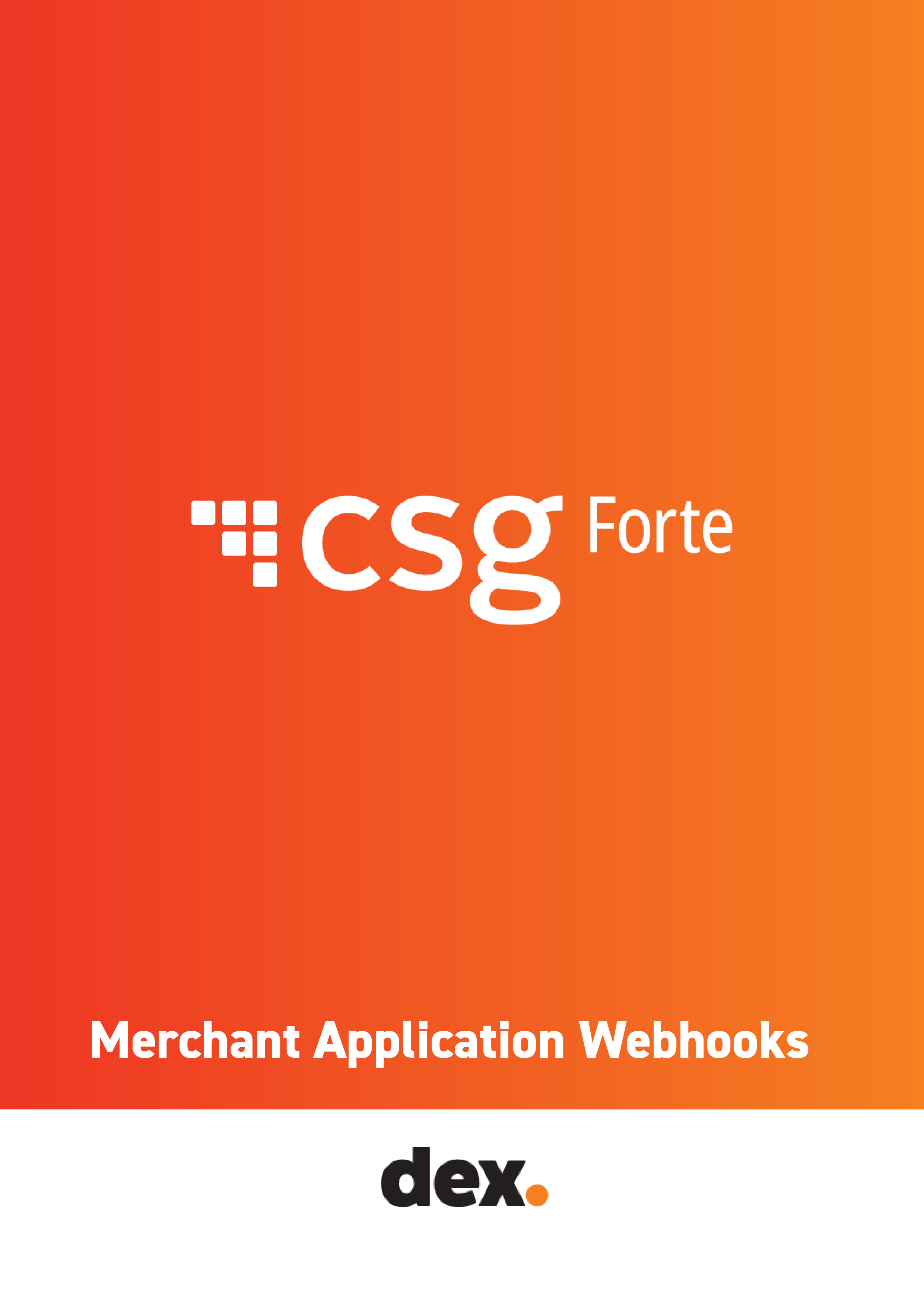 Webhooks provide near-real-time notifications about the events that occur during the application process through POSTs to a customer-defined endpoint. Merchant application webhooks provide the status of an application as the application status events trigger during the application process.Partners can subscribe to the following merchant application webhook events:merchantapplication.approvedmerchantapplication.declinedmerchantapplication.pendingmerchantapplication.recalledmerchantapplication.receivedmerchantapplication.rejectedIf a webhook post fails (i.e., does not result in an HTTP 200 response), Forte retries the webhook post up to twenty times adding one minute for each retry.What information is included in the merchant application Webhook?Organization IDEvent IDMerchant ApplicationApplication IDFee IDServices RequestedDecline ReasonRejected ReasonRecalled ReasonStatusReceived DateReceived TimeUpdated DateUpdated TimeMerchant DBAMerchant Legal NameOrganizationAccount idDBA NameLegalnameSourceTypeEnvironmentHow do I create webhooks for merchant application statuses?Merchant application webhooks are available at the partner organization level.To define your webhook, in Dex, select Developer > Webhooks from the Dex main menu and then click Create Webhook.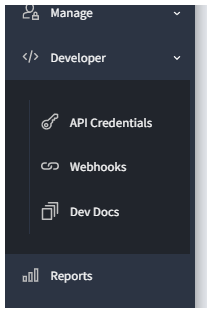 The following screen displays: Enter a unique Webhook name, set the status to Active or Pending, and enter the URL for your server which will receive the Webhook postbacks.Define the events that trigger the Webhook using the Resource sections and actions, select All to receive webhooks for all resource actions, or Custom to specify which events trigger the webhook.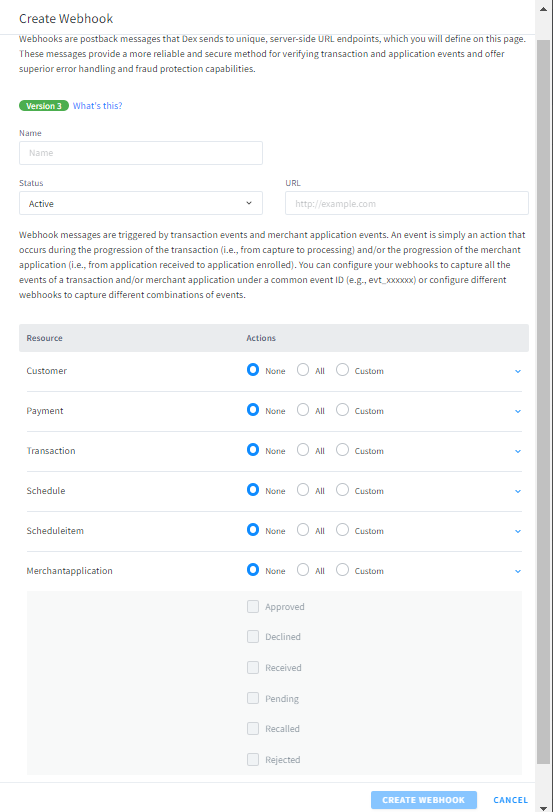 FAQsIs there a webhook for Enrolled status?The team is currently working on the Enrolled webhook.  Enrollment webhooks will be released in the second quarter of 2023.Can I set-up the application status webhooks for specific merchant organizations?No, the application status webhooks must be set at a Partner org and includes all portfolios in the partner organization.What user in my Partner organization can create the application status webhooks in dex? Users with one of the following roles can create application status webhooks in dex:Developer RoleApi_UserIf there are no dex users in your Partner organization with one of these roles, please reach out to your Forte contact to request the merchant application webhooks to be set-up for you.Can the application status webhooks be set up at the partner or the merchant organization?No, application status webhooks are only available at the Partner org level.Can I choose which events I want to receive the application status webhooks for?Yes, when setting up the merchant application webhook, choose custom to select the merchant application status webhooks you would like to receive.Can I select a time zone for the webhooks?No, date and time fields are based on PST time zone.Merchant Application Webhooks Sample Event DataApproved: {"organization_id":"org_123456","event_id":"evt_6AZrPxX2DUiZCZ3O5Qit3w","MerchantApplication":{"application_id":555555,"fee_id":11111,"services_requested":"eCheck - Acquired","decline_reason":[],"reject_reason":[],"recalledReason":[],"status":"approved","received_date":"01/29/2023","received_time":"11:38:12 PM","updated_date":"01/29/2023","updated_time":"11:45:16 PM","organization":{"account_id":123456,"dba_name":"test dba","legal_name":"test dba llc"}},"source":"Console","type":"merchantapplication.approved","environment":"live"}Declined: {"organization_id":"org_123456","event_id":"evt_PHfOvmHrukexY887o6uD6Q","MerchantApplication":{"application_id":555555,"fee_id":11111,"services_requested":"eCheck - Acquired","decline_reason":["Identity","Type Of Business","Reputation"],"reject_reason":[],"recalledReason":[],"status":"declined","received_date":"01/29/2023","received_time":"11:38:12 PM","updated_date":"01/29/2023","updated_time":"11:38:57 PM","organization":{"account_id":123456,"dba_name":"test dba","legal_name":"test dba llc"}},"source":"Console","type":"merchantapplication.declined","environment":"live"}Pending: {"organization_id":"org_123456","event_id":"evt_oONZb8MyN0eelUyVRnYkqQ","MerchantApplication":{"application_id":555555, "fee_id": 11111,"services_requested":"eCheck - Acquired and Credit Card - Acquired","decline_reason":[],"reject_reason":[],"recalledReason":[],"status":"pending","received_date":"03/02/2023","received_time":"12:15:54 PM","updated_date":"03/02/2023","updated_time":"12:16:02 PM","organization":{"account_id":123456,"dba_name":"test dba","legal_name":"test dba llc"}},"source":"Console","type":"merchantapplication.pending","environment":"live"}Received: {"organization_id":"org_123456","event_id":"evt_LOJOqbKXI0K2KifqPaxrrQ","MerchantApplication":{"application_id":555555,"fee_id":11111,"services_requested":"eCheck - Acquired","decline_reason":[],"reject_reason":[],"recalledtReason":[],"status":"submitted","received_date":"01/29/2023","received_time":"10:32:15 PM","updated_date":"01/29/2023","updated_time":"10:32:15 PM","organization":{"account_id":123456,"dba_name":"test dba","legal_name":"test dba llc"}},"source":"forte.net","type":"merchantapplication.received","environment":"live"}Rejected: {"organization_id":"org_123456","event_id":"evt_BIcR-xdph0OwKBZVNXL8Dg","MerchantApplication":{"application_id":555555,"fee_id":11111,"services_requested":"eCheck - Acquired","decline_reason":[],"reject_reason":["Missing or Incomplete Pricing","Incomplete or Invalid Bank Information","Incomplete or Inaccurate TaxID/EIN","Unable to verify SSN","Unable to verify Date of Birth","Invalid Signatures"],"recalledReason":[],"status":"rejected","received_date":"01/29/2023","received_time":"11:38:12 PM","updated_date":"01/29/2023","updated_time":"11:42:20 PM","organization":{"account_id":123456,"dba_name":"test dba","legal_name":"test dba llc"}},"source":"Console","type":"merchantapplication.rejected","environment":"live"}Recalled: {"organization_id":"org_123456","event_id":"evt_i62YX16Q2k-DWVS7NhYlUg","MerchantApplication":{"application_id":555555,"fee_id":11111,"services_requested":"eCheck - Acquired","decline_reason":[],"reject_reason":[],"recalledReason":["Incomplete Application","Applicant Not Responding","Partner Request"],"status":"recalled","received_date":"01/29/2023","received_time":"11:38:12 PM","updated_date":"01/29/2023","updated_time":"11:44:07 PM","organization":{"account_id":123456,"dba_name":"test dba","legal_name":"test dba llc"}},"source":"Console","type":"merchantapplication.recalled","environment":"live"}For more information on Webhooks please see:Understanding Webhooks  https://www.forte.net/devdocs/reference/webhooks.htmParameterDescriptionorganization_idUnique ID that identifies the partner Organization that sent the merchant an applicationevent-idRandom generated event idMerchantApplicationThe Merchant Application objectapplication_idA unique, six-digit identification number that Dex created when the merchant submitted the applicationfee_idThe ID of the rate plan, which details the fee values that Forte will charge the merchant. [max length = 6]services-requestedThe services included in the application.  Supported values can be a combination of any of the following:eCheck AcquiredCredit Card AcquiredCredit Card GatewayBank Account Status Verification – ValidateBank Account Status Verification - Validate+Bank AccountOwner Verification – AuthenticateAccount UpdaterBillPayIVRdecline_reasonThe reason for a declined status.  Supported values include the following:IdentityType of BusinessReputation:reject_reasonThe reason for a rejected status.  Supported values include the following::Missing or Incomplete PricingIncomplete or Invalid Bank InformationIncomplete or Inaccurate TaxID/EINUnable to Verify SSNUnable to Verify Date of BirthInvalid Signaturesrecalled_reasonThe reason for a recalled status.  Supported values include the following:Incomplete ApplicationApplicant not respondingPartner RequeststatusThe status of the application. Supported values include the following:approved - Forte has approved the application and sent the merchant's data to the enrollment queue.pending - Forte's Credit and Risk Team needs to review the application and may request additional documentation from the merchant.declined - The application failed one or more automated underwriting checks and Forte has declined to move forward with the merchant. The reason for the decline displays in the decline_reason fieldreceived - Forte has received the application and will begin processing the request.rejected - Forte is unable to verify the identity data of an application or cannot authenticate the banking data or signatures.   The reason for the rejected status displays in the reject_reason fieldrecalled - The applicant has stopped responding to requests for information from Forte or the Partner.  The reason for the recalled status displays in the recalled_reason field received_dateThe date when the application was received.received_timeThe time when the application was received.updated_dateThe date when the application was last updated.updated_timeThe time when the application was last updated.account_idUnique ID that identifies the partner Organization that sent the merchant an application.dba_nameThe name of the business as it will appear on your customer's statements. The default value for this parameter is the DBA (Doing Business As) Name. [max length = 50].legal_nameThe legal name of the business. The value of this parameter must match the name associated with the merchant's Tax ID Number. [max length = 50].sourceThe source from which the merchant application was receivedRestApiForte.NetConsoletypeThe merchant application status type.  Supported values include:
merchantapplication.receivedmerchantapplication.approvedmerchantapplication.pendingmerchantapplication.declinedmerchantapplication.rejectedmerchantapplication.recalledenvironmentThe environment the application was processed in – “live”